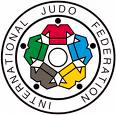 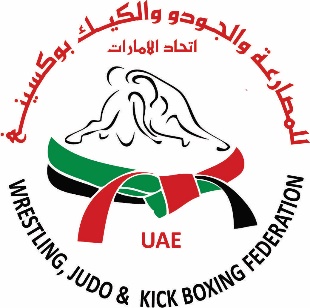 IMPORTANT INFORMATIONDeadline For Registration: December 23, 2017Governing Body: International Judo FederationIJF will invite one Referee and one Coach from each National Federation. Accommodation with Full Board Meals and Airport Transfers (from Abu Dhabi International Airport) will be organized and paid for by IJF. Travel Fees to Abu Dhabi is the responsibility of the delegates. Arrivals in Dubai will incur extra charge for airport transfers. Additional delegates can attend at their own costs (details below). All delegates/participants must be registered in Judobase by their National Federation. Participants to bring white Judogi for the practical session. Registration to be done to organizer (for hotel and visas to hotel@uaewjjf.com) and to IJF Mr.T.Kawaguchi . ,k.kamohara@judo.or.jpOrganiser Contacts:-UAE Wrestling & Judo FederationPO Box 3573Abu Dhabi, UAETel. +971-55 101-0443Email: hotel@uaewjjf.com PROGRAMThe seminar will include an explanation of the IJF Refereeing Rules and will be practical as well as theoretical. Please bring Judogi for the practical sessions. Please note:- IJF covers only double rooms on a sharing basis for each National Federation. If you need single rooms, the difference will be paid by the participants/National Federation.Dates18-21 January 2018LocationAbu Dhabi, UAEACCOMMODATION (IJF COVERS 1 REFEREE AND 1 COACH for each National Federation)Hotel: Grand Millennium Hotel, Al Wahda, Abu Dhabi, UAE (5 star hotel with shopping mall attached to it) IJF Covers 1 Referee and 1 Coach for each National Federation in a double room on sharing basis. If delegates need single room, they need to pay the difference of US 175 per federation for 2 persons in 2 single rooms directly to Organiser. 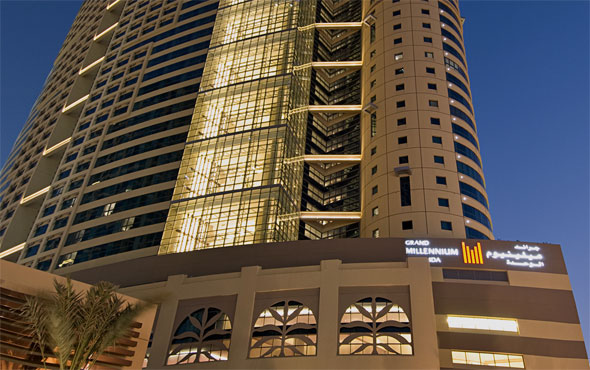 ADDITIONAL DELEGATE COSTSFor any additional delegates, National Federation has to register to both IJF and the organizer. All travel expenses as well as accommodation, airport transfers and meals for these additional delegates also will be the responsibility of the National Federation. These costs to be paid in advance to the National Federation for the bookings to be done. Double Room (sharing basis): US$ 375 for full board per night Single Room (per person): US$ 275 for full board per night per personAirport Transfer: US$ 85 for airport transfers both ways from Abu Dhabi International AirportSeminar Delegate Costs: 120$ per additional delegates (staying full board in hotel) for the 2 day meeting roomBank Details for Organiser:Beneficiary’s Name: UAE WRESTLING & JUDO FEDERATION	Bank Name: Abu Dhabi Commercial Bank (ADCB)Bank A/C No:  AE180030010424519020001Bank Address: Main Branch, Sh Zayed Street, Abu DhabiSWIFT Code: ADCBAEAAPayment should be made by Bank Transfer and a copy of the Bank Transfer Advise should be sent to the organizer in advance of arrival to get confirmation of room bookings and seminar participation. 